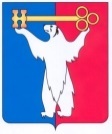 АДМИНИСТРАЦИЯ ГОРОДА НОРИЛЬСКАКРАСНОЯРСКОГО КРАЯПОСТАНОВЛЕНИЕ13.01.2021				      г. Норильск			                         № 12О внесении изменений в постановление Администрации города Норильска 
от 13.09.2012 № 288В целях приведения Административного регламента предоставления муниципальной услуги по подготовке и выдаче разрешений на ввод объектов 
в эксплуатацию в соответствие с законодательством Российской ФедерацииПОСТАНОВЛЯЮ:1. Внести в Административный регламент предоставления муниципальной услуги по подготовке и выдаче разрешений на ввод объектов в эксплуатацию, утвержденный Постановлением Администрации города Норильска от 13.09.2012 
№ 288 (далее – Административный регламент), следующее изменение:1.1.	В пункте 2.8 Административного регламента:1.1.1.	Дополнить новым абзацем пятым следующего содержания:«- наличие ошибок в документах по результатам их рассмотрения;».1.1.2.	Абзац пятый считать абзацем шестым.2. Пункт 5.3 Административного регламента изложить в следующей редакции:«5.3. Жалоба рассматривается в порядке, определенном Федеральным законом от 27.07.2010 № 210-ФЗ «Об организации предоставления государственных и муниципальных услуг», принимаемыми в соответствии с ним иными нормативными правовыми актами, и настоящим Административным регламентом.».3.	Опубликовать настоящее постановление в газете «Заполярная правда» и разместить его на официальном сайте муниципального образования город Норильск.4.	Настоящее постановление вступает в силу после его официального опубликования в газете «Заполярная правда».Исполняющий полномочияГлавы города Норильска							         Н.А. Тимофеев